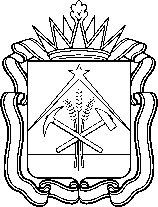 МИНИСТЕРСТВО ПРИРОДНЫХ РЕСУРСОВ И ЭКОЛОГИИ      КУЗБАССАПРИКАЗ   «___»____________2023 г. №  _____                                                                         г. КемеровоО внесении изменений в приказ от 08.10.2021 № 134«Об утверждении нормативных затрат на обеспечение функций Министерства природных ресурсов и экологии Кузбасса и подведомственного Государственного казенного учреждения «Комитет охраны окружающей среды Кузбасса»В соответствии с частью 5 статьи 19 Федерального закона от 05.04.2013 
№ 44-ФЗ «О контрактной системе в сфере закупок товаров, работ, услуг для 
обеспечения государственных и муниципальных нужд», постановлением Коллегии Администрации Кемеровской области от 21.03.2016 № 77 «Об утверждении требований к порядку разработки и принятия правовых актов о нормировании в сфере закупок для обеспечения государственных нужд Кемеровской области - Кузбасса, содержанию указанных актов и обеспечению их исполнения», постановлением Коллегии Администрации Кемеровской области от 21.03.2016 № 86 «О порядке определения нормативных затрат на обеспечение функций государственных органов Кемеровской области - Кузбасса, их территориальных органов, в том числе подведомственных им казенных учреждений, Территориального фонда обязательного медицинского страхования Кемеровской области - Кузбасса», приказываю: 1. Внести в приказ Министерства природных ресурсов и экологии Кузбасса (далее – министерство) от 08.10.2021 № 134 «Об утверждении нормативных затрат» (далее – Приказ) следующие изменения:1.1. Таблицу 1 Приказа изложить в следующей редакции: «Таблица 1.».1.2. Изложить Приложения №№ 1-40 к Приказу в новой редакции согласно Приложениям № 1-40 к настоящему приказу. 2. Ведущему консультанту отдела охраны окружающей среды и экологической экспертизы министерства Цыганковой М.А. обеспечить размещение настоящего приказа на официальном сайте министерства: kuzbasseco.ru.3. Главному консультанту-юрисконсульту сектора правового обеспечения и организации закупок министерства Мальцевой К.В. в течение 7 рабочих дней обеспечить:- размещение настоящего приказа в единой информационной системе государственных закупок: govzakupki.ru;- направление настоящего приказа в электронной форме в департамент контрактной системы Кузбасса.4. Настоящий приказ вступает в силу с момента подписания.5. Контроль за исполнением настоящего приказа оставляю за собой.Министр природных ресурсов          и экологии Кузбасса 			                                                       О.В. ИвлевПриложение № 1 к приказу Министерства природных ресурсов и экологии Кузбасса от «___»___________2023 г. № ____ «Приложение № 1                                                                                           к нормативным затратам, утвержденным                                                          приказом Министерства природных ресурсов и экологии Кузбасса                                                                                              от «08» октября 2023 г. № 134.».Приложение № 2 к приказу Министерства природных ресурсов и экологии Кузбасса от «___»___________2023 г. № ____ «Приложение № 2                                                                                         к нормативным затратам, утвержденным                                                          приказом Министерства природных ресурсов и экологии Кузбасса                                                                                       от «08» октября 2023 г. № 134.».                                                                                                                                                               Приложение № 3 к приказу Министерства природных ресурсов и экологии Кузбасса от «___»___________2023 г. № ____ «Приложение № 3                                                                                           к нормативным затратам, утвержденным                                                          приказом Министерства природных ресурсов и экологии Кузбасса                                                                                      от «08» октября 2023 г. № 134.».                                             Приложение № 4 к приказу Министерства природных ресурсов и экологии Кузбасса от «___»___________2023 г. № ____ «Приложение № 4                                                                                           к нормативным затратам, утвержденным                                                          приказом Министерства природных ресурсов и экологии Кузбасса                                                                                      от «08» октября 2023 г. № 134.».                                                               Приложение № 5 к приказу Министерства природных ресурсов и экологии Кузбасса от «___»___________2023 г. № ____  «Приложение № 5                                                                                           к нормативным затратам, утвержденным                                                          приказом Министерства природных ресурсов и экологии Кузбасса                                                                                              от «08» октября 2023 г. № 134.».                                   Приложение № 6 к приказу Министерства природных ресурсов и экологии Кузбасса от «___»___________2023 г. № ____                                             «Приложение № 6                                                                                           к нормативным затратам, утвержденным                                                          приказом Министерства природных ресурсов и экологии Кузбасса                                                                                              от «08» октября 2023 г. № 134.».   Приложение № 7 к приказу Министерства природных ресурсов и экологии Кузбасса от «___»___________2023 г. № ____                                             «Приложение № 7                                                                                           к нормативным затратам, утвержденным                                                          приказом Министерства природных ресурсов и экологии Кузбасса                                                                                              от «08» октября 2023 г. № 134.».Приложение № 8 к приказу Министерства природных ресурсов и экологии Кузбасса от «___»___________2023 г. № ____                                             «Приложение № 8                                                                                           к нормативным затратам, утвержденным                                                          приказом Министерства природных ресурсов и экологии Кузбасса                                                                                              от «08» октября 2023 г. № 134.».                                                Приложение № 9 к приказу Министерства природных ресурсов и экологии Кузбасса от «___»___________2023 г. № ____«Приложение № 9                                                                                           к нормативным затратам, утвержденным                                                          приказом Министерства природных ресурсов и экологии Кузбасса                                                                                              от «08» октября 2023 г. № 134.».                                                 Приложение № 10к приказу Министерства природных ресурсов и экологии Кузбасса                                                                                    от «___»___________2023 г. № ____                                                                                                      «Приложение № 10                                                                                           к нормативным затратам, утвержденным                                                          приказом Министерства природных ресурсов и экологии Кузбасса                                                                                              от «08» октября 2021 г. № 134.».                                                                          Приложение № 11к приказу Министерства природных ресурсов и экологии Кузбасса                                                                                    от «___»___________2023 г. № ____«Приложение № 11                                                                                           к нормативным затратам, утвержденным                                                          приказом Министерства природных ресурсов и экологии Кузбасса                                                                                              от «08» октября 2023 г. № 134.».Приложение № 12к приказу Министерства природных ресурсов и экологии Кузбасса                                                                                    от «___»___________2023 г. № ____«Приложение № 12                                                                                          к нормативным затратам, утвержденным                                                          приказом Министерства природных ресурсов и экологии Кузбассаот «08» октября 2023 г. № 134.».Приложение № 13к приказу Министерства природных ресурсов и экологии Кузбасса                                                                                    от «___»___________2023 г. № ____«Приложение № 13                                                                                           к нормативным затратам, утвержденным                                                          приказом Министерства природных ресурсов и экологии Кузбасса                                                                                              от «08» октября 2023 г. № 134.».Приложение № 14к приказу Министерства природных ресурсов и экологии Кузбасса                                                                                    от «___»___________2023 г. № ____«Приложение № 14                                                                                           к нормативным затратам, утвержденным                                                          приказом Министерства природных ресурсов и экологии Кузбасса                                                                                              от «08» октября 2023 г. № 134.».Приложение № 15к приказу Министерства природных ресурсов и экологии Кузбасса                                                                                    от «___»___________2023 г. № ____«Приложение № 15                                                                                           к нормативным затратам, утвержденным                                                          приказом Министерства природных ресурсов и экологии Кузбасса                                                                                              от «08» октября 2023 г. № 134.».                                                                                                                                                                                                                              Приложение № 16к приказу Министерства природных ресурсов и экологии Кузбасса                                                                                    от «___»___________2023 г. № ____«Приложение № 16                                                                                           к нормативным затратам, утвержденным                                                          приказом Министерства природных ресурсов и экологии Кузбасса                                                                                              от «08» октября 2023 г. № 134.».Приложение № 17к приказу Министерства природных ресурсов и экологии Кузбасса                                                                                    от «___»___________2023 г. № ____«Приложение № 17                                                                                           к нормативным затратам, утвержденным                                                          приказом Министерства природных ресурсов и экологии Кузбасса                                                                                              от «08» октября 2021 г. № 134.».                                                                        Приложение № 18к приказу Министерства природных ресурсов и экологии Кузбасса                                                                                    от «___»___________2023 г. № ____«Приложение № 18                                                                                            к нормативным затратам, утвержденным                                                          приказом Министерства природных ресурсов и экологии Кузбасса                                                                                              от «08» октября 2021 г. № 134 .».Приложение № 19к приказу Министерства природных ресурсов и экологии Кузбасса                                                                                    от «___»___________2023 г. № ____«Приложение № 19                                                                                           к нормативным затратам, утвержденным                                                          приказом Министерства природных ресурсов и экологии Кузбассаот «08» октября 2021 г. № 134.».«Приложение №  20к приказу Министерства природных ресурсов и экологии Кузбасса                                                                                    от «___»___________2023 г. № ____ «Приложение № 20                                                                                           к нормативным затратам, утвержденным                                                          приказом Министерства природных ресурсов и экологии Кузбасса                                                                                              от «08» октября 2021 г. № 134.».Приложение № 21к приказу Министерства природных ресурсов и экологии Кузбасса                                                                                    от «___»___________2023 г. № ____«Приложение № 21                                                                                           к нормативным затратам, утвержденным                                                          приказом Министерства природных ресурсов и экологии Кузбасса                                                                                              от «08» октября 2021 г. № 134.».	Приложение № 22к приказу Министерства природных ресурсов и экологии Кузбасса                                                                                    от «___»___________2023 г. № ____«Приложение № 22                                                                                           к нормативным затратам, утвержденным                                                          приказом Министерства природных ресурсов и экологии Кузбасса                                                                                              от «08» октября 2021 г. № 134.».Приложение № 23к приказу Министерства природных ресурсов и экологии Кузбасса                                                                                    от «___»___________2023 г. № ____  «Приложение № 23                                                                                           к нормативным затратам, утвержденным                                                          приказом Министерства природных ресурсов и экологии Кузбасса                                                                                              от «08» октября 2021 г. № 134.».Приложение № 24к приказу Министерства природных ресурсов и экологии Кузбасса                                                                                    от «___»___________2023 г. № ____«Приложение № 24                                                                                           к нормативным затратам, утвержденным                                                          приказом Министерства природных ресурсов и экологии Кузбасса                                                                                        от «08» октября 2021 г. № 134.».Приложение № 25к приказу Министерства природных ресурсов и экологии Кузбасса                                                                                    от «___»___________2023 г. № ____                                                                                                                                                      «Приложение № 25                                                                                           к нормативным затратам, утвержденным                                                          приказом Министерства природных ресурсов и экологии Кузбасса                                                                                              от «08» октября 2021 г. № 134.».                                                                                                Приложение № 26к приказу Министерства природных ресурсов и экологии Кузбасса                                                                                    от «___»___________2023 г. № ____«Приложение № 26                                                                                           к нормативным затратам, утвержденным                                                          приказом Министерства природных ресурсов и экологии Кузбасса                                                                                              от «08» октября 2021 г. № 134Приложение № 27к приказу Министерства природных ресурсов и экологии Кузбасса                                                                                    от «___»___________2023 г. № ____«Приложение № 27                                                                                           к нормативным затратам, утвержденным                                                          приказом Министерства природных ресурсов и экологии Кузбасса                                                                                              от «08» октября 2021 г. № 134.».                                                                                                                                                                                   Приложение № 28к приказу Министерства природных ресурсов и экологии Кузбасса                                                                                    от «___»___________2023 г. № ____    «Приложение № 28                                                                                          к нормативным затратам, утвержденным                                                          приказом Министерства природных ресурсов и экологии Кузбасса                                                                                              от «08» октября 2021 г. № 134.».Приложение № 29к приказу Министерства природных ресурсов и экологии Кузбасса                                                                                    от «___»___________2023 г. № ____«Приложение № 29                                                                                           к нормативным затратам, утвержденным                                                          приказом Министерства природных ресурсов и экологии Кузбассаот «08» октября 2021 г. № 134.».                                     Приложение № 30к приказу Министерства природных ресурсов и экологии Кузбасса                                                                                    от «___»___________2023 г. № ____«Приложение № 30                                                                                           к нормативным затратам, утвержденным                                                          приказом Министерства природных ресурсов и экологии Кузбасса             от «08» октября 2021 г. № 134.».                                                                                      Приложение № 31к приказу Министерства природных ресурсов и экологии Кузбасса                                                                                    от «___»___________2023 г. № ____«Приложение № 31                                                                                           к нормативным затратам, утвержденным                                                          приказом Министерства природных ресурсов и экологии Кузбасса                                                                                              от «08» октября 2021 г. № 134.».               Приложение № 32к приказу Министерства природных ресурсов и экологии Кузбасса                                                                                    от «___»___________2023 г. № ____«Приложение № 32                                                                                           к нормативным затратам, утвержденным                                                          приказом Министерства природных ресурсов и экологии Кузбасса                                                                                              от «08» октября 2021 г. № 134.».Приложение № 33к приказу Министерства природных ресурсов и экологии Кузбасса                                                                                    от «___»___________2023 г. № ____   «Приложение № 33                                                                                           к нормативным затратам, утвержденным                                                          приказом Министерства природных ресурсов и экологии Кузбассаот «08» октября 2021 г. № 134.».Приложение № 34к приказу Министерства природных ресурсов и экологии Кузбасса                                                                                    от «___»___________2023 г. № ____«Приложение № 34                                                                                           к нормативным затратам, утвержденным                                                          приказом Министерства природных ресурсов и экологии Кузбасса                                                                                  от «08» октября 2021 г. № 134.».Приложение № 35                                                                                           к нормативным затратам, утвержденным                                                          приказом Министерства природных ресурсов и экологии Кузбассаот «08» октября 2021 г. № 134Приложение № 36к приказу Министерства природных ресурсов и экологии Кузбасса                                                                                    от «___»___________2023 г. № ____«Приложение № 36                                                                                           к нормативным затратам, утвержденным                                                          приказом Министерства природных ресурсов и экологии Кузбасса                                                                                              от «08» октября 2021 г. № 134 .».                                                                                                    Приложение № 37к приказу Министерства природных ресурсов и экологии Кузбасса                                                                                    от «___»___________2023 г. № ____«Приложение № 37                                                                                           к нормативным затратам, утвержденным                                                          приказом Министерства природных ресурсов и экологии Кузбассаот «08» октября 2021 г. № 134.».Приложение № 38к приказу Министерства природных ресурсов и экологии Кузбасса                                                                                    от «___»___________2023 г. № ____«Приложение № 38                                                                                           к нормативным затратам, утвержденным                                                          приказом Министерства природных ресурсов и экологии Кузбассаот «08» октября 2021 г. № 134.».Приложение № 39к приказу Министерства природных ресурсов и экологии Кузбасса                                                                                    от «___»___________2023 г. № ____«Приложение № 39                                                                                           к нормативным затратам, утвержденным                                                          приказом Министерства природных ресурсов и экологии Кузбассаот «08» октября 2021 г. № 134.».Приложение № 40к приказу Министерства природных ресурсов и экологии Кузбасса                                                                                    от «___»___________2023 г. № ____«Приложение № 40                                                                                           к нормативным затратам, утвержденным                                                          приказом Министерства природных ресурсов и экологии Кузбасса от «08» октября 2021 г. № 134.».№п/пГруппа должностейНаименование должности1231группа 1Для министерства: министр, заместитель министра, главный бухгалтерДля учреждения: директор, заместитель директора, главный бухгалтер 2группа 2Для министерства: начальник управления, начальник отдела, заместитель начальника управления, заведующий секторомДля учреждения: начальник отдела, заместитель начальника отдела, заместитель главного бухгалтера, юрист, ведущий инженер по охране труда3группа 3Для министерства: главный консультант-юрисконсульт, ведущий консультант-юрисконсульт, главный консультант, ведущий консультант, консультант, главный специалистДля учреждения: специалист 1 категории, специалист 2 категории4группа 4Для учреждения: рабочие№п/пКоличество абонентских номеровГруппа должностейАбонентская плата на 1 номер в месяц руб.Затраты в год руб. (не более)123451не более 1 единицы на 1 работникагруппа 1в соответствии с тарифами оператора155 0002не более 1 единицы на 2 работникагруппа 2,3в соответствии с тарифами оператора155 000№ п/пНаименованиеКоличество минут (в месяц)Затраты на услуги в год руб. (не более) 12341Местная и внутризоновая телефонная связьне более 30 000 148 0002Междугородная и международная телефонная связьне более 2 0007 000Вид связиКоличество средств связиЦена приобретения средств связи             (не более)Расходы на услуги связи (в месяц)Группа должностейПериодичность приобретения определяется максимальным сроком полезного использования и составляет не менее 5 лет.Периодичность приобретения определяется максимальным сроком полезного использования и составляет не менее 5 лет.Периодичность приобретения определяется максимальным сроком полезного использования и составляет не менее 5 лет.Периодичность приобретения определяется максимальным сроком полезного использования и составляет не менее 5 лет.Периодичность приобретения определяется максимальным сроком полезного использования и составляет не менее 5 лет.12345Подвижная связьне более 1 работника в расчете на учреждение/ министерство15 0001 000группа 1,2,3№ п/пНаименованиеКоличество каналовЗатраты на услуги в год руб. (не более)12341Канал передачи данных сети «Интернет» пропускной способностью не менее 10 Мбит (основной)не более3 единиц105 000№ п/пНаименованиеКоличество,  (штук)Цена заправки/восстанов-ления  картриджей  в год руб., не болееЦена диагностики, технического обслуживания, регламентно- профилактического и текущего ремонта в год руб., не более123451Копировальные аппараты215 00013 0002Многофункциональные устройства36120 00021 0003Принтеры12 0005 0004Принтеры35140 00037 0005Иная оргтехникаисходя из фактического наличия-20 000№ п/пНаименованиеНорма (не более)Стоимость за единицу, руб. (не более)12341Услуги по сопровождению справочно-правовых систем (сетевые)20 рабочих мест/комплект260 0002Консультационные услуги по использованию, настройке, сопровождению программного обеспечения9 рабочих мест/комплект90 0003.Услуги по обслуживанию сайта2 домена15 0004.Неисключительное право на использование сертифицированного антивирусного решения с централизованным управлением (с ежегодным продлением)56 рабочих станций (комплектов) на учреждение60 0005.Неисключительное право на использование операционной системы общего назначения, включенной в реестр Российского программного обеспечения (бессрочно, с правом использования обновлений в течение 12 месяцев)56 рабочих станций в расчете на учреждение, 30 рабочих станций в расчете на министерство10 0006.Неисключительное право на использование офисного пакета, включенного в реестр Российского программного обеспечения (бессрочно)56 рабочих станций в расчете на учреждение, 33 рабочих станции в расчете на министерство20 0007.Неисключительное право на использование операционной системы специального назначения, включенной в реестр Российского программного обеспечения (бессрочно, с правом использования обновлений в течение 12 месяцев, с  защитой от несанкционированного доступа, сертификат ФСТЭК)7 рабочих станций в расчете на учреждение, 5 рабочих станций в расчете на министерство20 0008.Право на использование средства защиты информации и VPN-клиента, персонального сетевого экрана и криптопровайдера 4-6 рабочих станций  в расчете на учреждение16 0009.Право на использование средств защиты информации28 рабочих станций в расчете на министерство7 00010.Право на использование сертифицированного средства криптографической защиты информации 3 рабочих места в расчете на учреждение20 00011.Подключение к электронному документообороту1 услуга в расчете на учреждение,              1 услуга в расчете на министерство10 000№ п/пНаименованиеКоличество, ед.Цена приобретения, руб.Группа     должностейПериодичность приобретения определяется максимальным сроком полезного использования и составляет не менее 3 лет.Периодичность приобретения определяется максимальным сроком полезного использования и составляет не менее 3 лет.Периодичность приобретения определяется максимальным сроком полезного использования и составляет не менее 3 лет.Периодичность приобретения определяется максимальным сроком полезного использования и составляет не менее 3 лет.Периодичность приобретения определяется максимальным сроком полезного использования и составляет не менее 3 лет.123451Компьютер персональный настольный не более 1 единицы в расчете на одного работника в соответствии с ведомственным перечнемне более 95 000 в соответствии с ведомственным перечнем Группа 1,2,32Ноутбукне более 1 единицы в расчете на одного работника в соответствии с ведомственным перечнемне более 95 000 в соответствии с ведомственным перечнемГруппа 1,2,33 Моноблокне более 1 единицы в расчете на одного работника в соответствии с ведомственным перечнемне более 120 000 в соответствии с ведомственным перечнемГруппа 1,2,3№ п/пНаименованиеКоличество, ед.Цена приобре-тения руб.ГруппадолжностейПериодичность определяется максимальным сроком полезного использования и составляет не менее 5 лет.Периодичность определяется максимальным сроком полезного использования и составляет не менее 5 лет.Периодичность определяется максимальным сроком полезного использования и составляет не менее 5 лет.Периодичность определяется максимальным сроком полезного использования и составляет не менее 5 лет.Периодичность определяется максимальным сроком полезного использования и составляет не менее 5 лет.123451Копировальный аппаратне более 4 единиц в расчете на министерство и учреждение по необходимостине более120 000группа 1,2,32Калькуляторне более 1 единицы на 1 работника по необходимостине более2 500группа 1,2,33Многофункциональ-ное устройство (МФУ)не более 1 единицы на 1 работникане более65 000группа 1,2,34Принтер не более 1 единицы в расчете на 1 работникане более35 000группа 1,2,35Сетевой фильтрне более 1 единицы на 1 рабочее местоне более2 000группа 1,2,36Сканерне более 1 единицы на 2 работникане более15 000группа 1,2,37Шредер (уничтожитель бумаги, объемомне более 20 л)не более 1 единицы на учреждение /  министерствоне более15 000группа 1,2,38Телефонный аппаратне более 1 единицы в расчете на 1 работника министерства и учрежденияне более10 000группа 1,29Телефонный аппаратне более 1 единицы в расчете на 2 работников министерства и учрежденияне более5 000группа 3Периодичность определяется максимальным сроком полезного использования и составляет не менее 7 летПериодичность определяется максимальным сроком полезного использования и составляет не менее 7 летПериодичность определяется максимальным сроком полезного использования и составляет не менее 7 летПериодичность определяется максимальным сроком полезного использования и составляет не менее 7 летПериодичность определяется максимальным сроком полезного использования и составляет не менее 7 лет10Мини-АТСне более 1 единицы в расчете на учреждениене более         100 000группа 1,2,3№№п/пНаименованиеКоличество единиц в год (не более)Цена приобретения руб. за единицу (не более)12341Источник бесперебойного питания108 0002Внешний жесткий диск27 5003Флэш-накопители 106004WEB – камера (в том числе со встроенным микрофоном)105 0005Микрофон101 5006Колонки (акустическая система)101 500№п/пНаименованиеКоличество единиц в год (не более) Цена приобретения руб. за единицу (не более)12341Монитор по необходимости15 0002Монитор диагональю не менее 60”не более 1единицы раз в 3 года, по необходимости70 0003Системный блокпо необходимости60 0004Запасные части для вычислительной, копировальной, иной организационной техники и оборудования3025 000№п/пНаименованиеНорма в год(не более)Цена приобретения руб. за единицу (не более)12341Носители данных оптические без записине более 200 штук в расчете на учреждение, не более 300 штук в расчете на министерство, по необходимости30№п/пНаименованиеФактичес-кое наличие, ед.Норма потребления картриджей в (не более)Цена приобретения за единицу, руб. (не более)123451Принтеры36из расчета 1 картридж в год на один принтер4 5002Многофункциональное устройство (МФУ)36из расчета 2 картриджа в год  на один МФУ 6 0003Копировальный аппарат3из расчета 1 картридж на 1 год8 000№ п/пНаименованиеКоличество отправлений в год. Цена Сумма в год, руб. (не более)123451Услуги почты10 000По тарифам АО «Почта России» согласноп. 1 ч. 1 ст. 93 Федерального закона № 44-ФЗ500 000№ п/пНаименование услугРегулируемый тарифРасчетная потребность в год (не более)12341Теплоснабжение (включая горячую воду)по тарифам поставщика в соответствии с п.8 ч.1 ст.93 Федерального закона 44-ФЗ350 Гкал300 м32Холодное водоснабжение и водоотведение,  плата за негативное воздействие на работу центральной системы водоотведенияпо тарифам поставщика в соответствии с п.8 ч.1 ст.93 Федерального закона 44-ФЗ1 500 м33Электроснабжениепо тарифам поставщика в соответствии с п.29 ч.1 ст.93 Федерального закона 44-ФЗ72 тыс. кВт. час№№ п/пНаименование затрат/услуг (количество)Стоимость в год в соответствии с ценой за единицу услуги руб. (не более)1231Заправка огнетушителей (не более 25 шт. в год)20 000   2Затраты на техническое обслуживание и регламентно-профилактический ремонт систем охранно-тревожной сигнализации (2 системы)5 0003Затраты на оплату услуг по обслуживанию и уборке помещения (2 помещения)66 0004Затраты по возмещению коммунальных платежей за пользование помещения (кабинета) и уборку помещения (кабинета) по филиалу «Ленинск-Кузнецкая автоколонна»50 0005Затраты на техническое обслуживание и регламентно-профилактический ремонт индивидуального теплового пункта, в том числе на подготовку отопительной системы к зимнему сезону(1 тепловой  пункт)180 0006Затраты на техническое обслуживание и регламентно-профилактический ремонт электрооборудования (электроподстанций, трансформаторных подстанций, электрощитовых) административного здания (помещения) (1 помещение)70 0007Затраты на проведение ремонта системы электроснабжения (2 помещения; не реже 1 раза в 3 года)100 0008Услуги по вывозу твердых коммунальных  отходов (2 пункта) 45 0009Услуги по разработке/корректировке программы энергосбережения и повышения энергетической эффективности (по необходимости)50 00010Услуги по проведению эксплуатационных испытаний пожарной лестницы (не реже 1раза в 5 лет)15 00011Услуги по проведению замеров сопротивления изоляции системы электроснабжения (2 помещения)60 00012Услуги по проведению дезинсекционных и дератизационных работ (1 помещение)30 00013Услуги по уборке снега 60 00014Услуги по установке (монтажу) рольставен / жалюзи (по необходимости)7 000№ п/пНаименование затрат (количество)Стоимость в год в соответствии с ценой за единицу услуги руб.(не более)123   1Техническое обслуживание и регламентно-профилактический ремонт систем пожарной сигнализации (2 системы)30 000№ п/пНаименование изданияПериод подписки, месяцыТип изданияКоличество подписокСтоим. за комплект в год, руб. (не более)1234561Кузбасс (официальный)01 - 12газета28 0002Российская газета01 - 12газета14 000№ п/пКоли-чество води-телейЦена проведения одного предрейсовогоосмотра, не более руб.Цена проведения одного послерейсовогоосмотра, не более руб.Кол-во рабочих дней в году (учитывая работу в выходной день)/попр. коэфВсего затрат не более, руб.123456179090233/1,2278 000№ п/пНаименование затрат (количество)Стоимость в год в соответствии с ценой за ед. усл. руб. (не более)123   1Услуги по охране помещений  с помощью технических средств (3 объекта)70 000№ п/пКоличество транспортных средств, ед.Цена за ед., руб.Стоимость в год руб. (не более)123418в соответствии с базовыми ставками страховых тарифов и коэффициентами страховых тарифов80 000№ п/пНаименование услугСтоимость в год в соответствии с ценой за ед. усл. руб. (не более)123   1Нотариальные услугине более уровня тарифов, установленных Основами законодательства о нотариате, Налоговым кодексом РФ№п/пНаименование услугиКоличество единиц в год (не более) Цена приобретения руб. за единицу (не более)12341Услуги по изготовлению печатей, штемпельной продукциипо необходимости 7 0002Услуги по изготовлению табличек на металле в рамкепо необходимости 2 000№ п/пВид транспортного средстваКоличествоЦена и мощность12341Служебное транспортное средство без персонального закрепленияне более трехкратного размера количества транспортных средств с персональным закреплениемне более 1 700 000 и не более 150 лошадиных сил включительно2Транспортное средство с персональным закреплениемне более 2 единицы в расчете на министра и директора учрежденияне более 2 500 000 и не более 200 лошадиных сил включительно№ п/пНаименование товараКоличество, единицыЦена приобре-тения за единицу, руб.(не более)ГруппадолжностейПериодичность определяется максимальным сроком полезного использования и составляет не менее 7 летПериодичность определяется максимальным сроком полезного использования и составляет не менее 7 летПериодичность определяется максимальным сроком полезного использования и составляет не менее 7 летПериодичность определяется максимальным сроком полезного использования и составляет не менее 7 летПериодичность определяется максимальным сроком полезного использования и составляет не менее 7 лет123451Диван офисныйне более 1 единицы в расчете на министерство, по необходимости40 000группа 12Кресло руководителяне более 1 единицы на 1 работника, по необходимости80 000группа 13Кресло руководителяне более 2 единиц в год,по необходимости45 000группа 24Кресло офисноене более 1 единицыв расчете на 1 работника, по необходимости20 000группа  35Приставка для столане более 1 единицыв расчете на 1 работника, по необходимости10 000группа 16Приставка для стола полукруглаяне более 1 единицыв расчете на 1 работника, по необходимости3 000группы 2,3,47Стол руководителя большойне более 3 единиц в расчете на 1 работника30 000группа 18Стол руководителя малыйне более 1 единицы  в расчете на 1 работника20 000группа 19Стол офисный прямой большойне более 1 единицы  в расчете на 1 работника, по необходимости20 000группы 2,310Стол офисный прямой малыйне более 1 единицы  в расчете на 1 работника, по необходимости10 000группы 2,3,411Стол офисный криволинейныйне более 1 единицы  в расчете на 1 работника, по необходимости20 000группы 2,312Стул офисныйне более 1 единицы в расчете на 1 работника, по необходимости4 500группы 1,2,3,4не более 1 единицы в расчете на 1 работника, по необходимости4 500группы 1,2,3,413Стеллаж (с учетом цены установки)не более 50 единиц в расчете на министерство/ учреждение по необходимости15 000группы 1,2,314Табуретне более 10 единиц в расчете министерство / учреждение по необходимости2 500группы 1,2,3,415Тумба мобильнаяне более 1 единицы в расчете на 1 работника по необходимости13 000группы 1,2,316Тумба приставнаяне более 1 единицы в расчете на 1 работника15 000группы 1,2,317Шкаф офисный для документов, 2х-дверныйне более 2 единиц в расчете на кабинет министерства/ учреждения по необходимости35 000группа 118Шкаф офисный для документов, 2х-дверныйне более 2 единиц в расчете на кабинет министерства/ учреждения по необходимости25 000группы 2,3,419Шкаф офисный со стекломне более 1 единицы в расчете на кабинет по  необходимости25 000группы 1,2,320Шкаф офисный для документов, полуоткрытыйне более 2 единиц в расчете на кабинет министерства/ учреждения по необходимости18 000группы 1,2,321Шкаф низкий закрытыйне более 1 единицы в расчете на кабинет министерства/ учреждения, по необходимости15 000группы 1,2,322Шкаф для одежды (гардероб) малыйне более 1 единицы в расчете на кабинет по необходимости16 000группы 1,2,3,423Шкаф для одежды (гардероб) большойне более 1 единицы в расчете на кабинет по необходимости35 000группа 124Шкаф для одежды (гардероб) большойне более 1 единицы в расчете на кабинет по необходимости25 000группы 1,2,3,425Шкаф металлическийне более 4 единиц в расчете на министерство/ учреждение по необходимости20 000группы 1,2,3,426Шкаф огнестойкийне более 2 единиц в расчете на министерство/ учреждение, по необходимости80 000группы 1,2№ п/пНаименованиеСтоимость в год в соответствии с ценой за единицу руб.(не более)123   1Бланочная продукция1 000№п/пНаименованиеЕд.изм.КоличествоЦена приоб-ретения(за ед.), руб.1Автокарандашштукане более 1 штуки 1 разв 2 года в расчетена 1 работника учреждения/министерства1502Антистеплерштукане более 1 штуки из расчета на 1 работника учреждения/ министерства, по необходимости1403Архивный короб, картон/ гофрокартонштукане более 20 штук в расчете на учреждение, не более 15 штук в расчете на министерство, по необходимости3004Архивный короб, бумвинилштукане более 20 штук в расчете на учреждение, не более 15 штук в расчете на министерство, по необходимости3205Архивный короб не менее 17 см с крышкой на завязкахштукане более 10 штук в расчете на министерство, по необходимости6006Бумага А4пачкане более 14 пачек ежегодно в расчете на 1 работника учреждения/министерства6007Бумага А3штукане более 2 пачек в расчете на учреждение, не более 3 пачек в расчете на министерство, ежегодно1 1008Бумага для факсарулонне более 10 рулонов  в расчете на учреждение, не более 15 рулонов в расчете на министерство, ежегодно909Блок самоклеющийся, цветной (бумага самоклеющаяся, цветная)штукане более 70 штук в расчете на учреждение, не более 60 штук в расчете на министерство, ежегодно25010Блок для записей (бумага для заметок/ блок-кубик), непроклеенный, длиной от 70 мм до 90 мм 100 л/упак, белый, плотная бумагаупаковкане более 30 штук в расчете на учреждение, не более 35 штук в расчете на министерство, ежегодно20011Блок для записей (бумага для заметок/ блок-кубик), непроклеенный, длиной от 70 мм до 90 мм 100 л/упак, цветной, плотная бумагаупаковкане более 30 штук в расчете на учреждение, не более 35 штук в расчете на министерство, ежегодно20012Блокнот А5штукане более 5 штук в расчете на учреждение, 5 штук в расчете на министерство, ежегодно15013Грифели для автокарандашейупаковкане более 2 упаковок на 1 работника учреждения/министерства ежегодно, по необходимости5014Дырокол от 30 до 44 л металлический/стальной, с линейкойштукане более 1 штуки на кабинет министерства /учреждения, по необходимости1 10015Дырокол от 45 до 70 л металлический/ стальной, с линейкойштукане более 1 штуки на кабинет министерства /учреждения, по необходимости2 50016Ежедневникштукане более 1 штуки ежегодно в расчете на 1 работника 1 и 2 групп должностей учреждения/министерства580017Игла толстая для сшивания документовштукане более 1 штуки в расчете на учреждение, не более 1 штуки в расчете на министерство, по необходимости12018Зажим для бумаг, не более 15 мм, 12 шт./упак.штукане более 40 упаковок в расчете на учреждение / министерство, ежегодно10019Зажим для бумаг, не более 20 мм, 12 шт./упак.упаковкане более 40 упаковок в расчете на учреждение / министерство, ежегодно12020Зажим для бумаг, не более 25 мм, 12 шт./упак.упаковкане более 40 упаковок в расчете на учреждение / министерство, ежегодно17021Зажим для бумаг, не более 35 мм, 12 шт./упак.упаковкане более 40 упаковок в расчете на учреждение / министерство, ежегодно25022Зажим для бумаг, не более 45 мм, 12 шт./упак.упаковкане более 40 упаковок в расчете на учреждение / министерство, ежегодно40023Зажим для бумаг, не более 55 мм, 12 шт./упак.упаковкане более 40 упаковок в расчете на учреждение / министерство, ежегодно50024Закладки самоклеющиеся,5 цветов, пластиковыеупаковкане более 25 упаковок в расчете на учреждение, не более 36 упаковок в расчете на министерство, ежегодно30025Клей-карандашштукане более 40 штук  в расчете на учреждение, не более 60 штук в расчете на министерство, ежегодно18026Клей силикатныйштукане более 15 штук в расчете на учреждение, не более 10 штук в расчете на министерство, по необходимости20027Клей канцелярский жидкийштукане более 5 штук в расчете на учреждение, не более 10 штук в расчете на министерство, по необходимости15028Клей ПВА с дозатором/с кисточкойне более 5 штук в расчете на учреждение, не более 10 штук в расчете на министерство, по необходимости20529Корректирующая штрих-бумага (лента)/ корректор ленточный, длиной не менее 8мштукане более 10 штук в расчете на учреждение, не более 35 штук в расчете на министерство, ежегодно25030Корректор с кисточкой спиртовой/ водныйштукане более 10 штук в расчете на учреждение, не более 15 штук в расчете на министерство, ежегодно15031Книга учеташтукане более 2 штук в расчете на учреждение, не более 2 штук на министерство30032Карандаш ч/графитштукане более 30 штук  в расчете на учреждение, не более 35 штук в расчете на министерство, ежегодно8033Картотека открытая, А4, с разделителями, пластикштукане более 2 штук  в год в расчете на учреждение, не более 4 штук в год в расчете на министерство, по необходимости7 50034Картотека открытая, А5, с разделителями, пластикштукане более 2 штук  в год в расчете на учреждение, не более 4 штук в год в расчете на министерство, по необходимости4 50035Клейкая двусторонняя ленташтукане более 2 штук в расчете на учреждение, 2 штук в расчете на министерство, ежегодно40036Клейкая лента (скотч) прозрачная, не менее 45 ммштукане более 15 штук в год в расчете  на учреждение, не более 10 штук в год в расчете на министерство, по необходимости15037Клейкая лента прозрачная, не менее 15 ммштукане более 15 штук в расчете на учреждение, не более 10 штук в расчете на министерство, по необходимости7038Конференц-сумка для документовштукане более 1 штуки в расчете на учреждение, не более 1 штуки в расчете на министерство, по необходимости1 20039Кнопки канцелярские с пластиковым наконечникомупаковкане более 4 упаковок в год на учреждение, не более 4 упаковок в год на министерство, по необходимости12040Коврик-подкладка настольный для письма, прозрачный, длиной не менее 1000 смштукане более 5 штук в год в расчете на министерство, не более 10 штук в год научреждение, по необходимости1 60041Конверт бумажный для отправки  корреспонденцииштукане более 60 штук в расчете на учреждение, не более           8 500 штук в расчете на министерство, ежегодно1542Ластикштукане более 50 штук в расчете на учреждение, не более 40 штук в расчете на министерство, ежегодно5043Линейка 20 смштукане более 5 штук в расчете на учреждение, не более 5 штук в расчете на министерство, ежегодно8044Линейка 30 смштукане более 3 штук в расчете на учреждение, не более 3 штук в расчете на министерство, ежегодно10045Линейка 50 см металлическаяштукане более 2 штук на учреждение, не более 3 штук 1 раз в три года в расчете на министерство, ежегодно13046Мультифоры (вкладыши/файлы), А4, не менее 40 мкм 100шт/упакупаковкане более 30 упаковок в расчете на учреждение, не более 40 упаковок в расчете на министерство, ежегодно40047Маркер-краска, белыйштукане более 1 штуки в год на учреждение, не более 1 штуки в год на министерство20048Маркер перманентныйштукане более 10 штук  в расчете на учреждение, не более 5 штук  в расчете на министерство, ежегодно23049Ножницы офисные, до 175 ммштукане более 10 штук в год в расчете на учреждение, не более 10 штук в год в расчете на министерство, по необходимости30050Ножницы офисные, от 175 ммштукане более 10 штук в год в расчете на учреждение, не более 10 штук в год в расчете на министерство, по необходимости45051Нож канцелярскийштукане более 1 штуки из расчета на 1 работника учреждения,   не более 1 штуки из расчета на 1 работника министерства, по необходимости20052Нить для сшивания документовштукане более 2 штук в расчете на учреждение, не более 2 штук в расчете на министерство, ежегодно55053Нить лавсановаяштукане более 10 штук в расчете на учреждение, не более 5 штук в расчете на министерство, по необходимости55054Папка с завязками для бумагштукане более 70 штук в расчете на учреждение, не более 40 штук в расчете на министерство, ежегодно7055Папка-конверт с кнопкой, плотная, цветная А4штукане более 10 штук в расчете на учреждение, не более 10 штук в расчете на министерство, ежегодно10056Папка - скоросшиватель пластиковая, мягкаяштукане более 70 штук в расчете на учреждение, не более 70 штук в расчете на министерство, ежегодно5057Папка-уголок пластикштукане более 70 штук в расчете на учреждение, не более 70 штук в расчете на министерство, ежегодно5058Папка на резинкахштукане более 15 штук в расчете на учреждение, не более 15 штук в расчете на министерство, ежегодно18059Папкас вкладышами (мультиформами)100 страницштукане более 5 штук в расчете на учреждение, не более 5 штук в расчете на министерство, ежегодно35060Папка с вкладышами (мультифорами)не менее 30  страницштукане более 10 штук в расчете на учреждение, не более 10 штук в расчете на министерство, ежегодно25061Папка скоросшиватель картон, не менее 300 г/м2штукане более 300 штук в расчете на учреждение, не более 450 штук в расчете на министерство, ежегодно6062Подставка (лоток) для бумаг 3 секции, горизонтальная, пластикштукане более 1 штук из расчета на 1 работника учреждения/ министерства по необходимости50063Подставка (лоток) для бумаг, 3 секции, горизонтальная, металлштукане более 10 штук на учреждение/ министерство, по необходимости2 50064Подставка (лоток) для бумаг, 3 секции, вертикальная, пластикштукане более 1 штуки из расчета на 1 сотрудника учреждения/ министерства, по необходимости65065Подставка (лоток) ля бумаг, 3 секции, вертикальная, металлштукане более 1 штуки из расчета на 1 сотрудника учреждения/ министерства, по необходимости2 50066Подставка настольная для мелочей, сетчатый металлштукане более 1 штуки из расчета на 1 сотрудника учреждения/ министерства, по необходимости25067Подставка настольная для бумажного блока, сетчатый металлштукане более 1 штуки из расчета на 1 сотрудника учреждения/ министерства, по необходимости27068Подставка настольная для бумаг, А 4, 3 отделения металлштукане более 1 штуки из расчета на 1 сотрудника учреждения/ министерства, по необходимости45069Подставка настольная для визиток, сетчатый металлштукане более 1 штуки из расчета на 1 сотрудника учреждения/ министерства, по необходимости17070Подставка - стакан настольная для пишущих принадлежностей, сетчатый металлштукане более 1 штуки из расчета на 1 сотрудника учреждения/ министерства, по необходимости25071Папка - регистратор ширинаот 50мм до 55 ммштукане более 40 штук в расчете на учреждение, не более 80 штук в расчете на министерство, ежегодно35072Папка - регистратор  ширинаот 70 мм до 80 ммштукане более 40 штук в расчете на учреждение, не более 80 штук в расчете на министерство, ежегодно35073Планингштукане более 2 штук в расчете на учреждение, не более 6 штуки в расчете на министерство, ежегодно35074Папка-скоросшиватель с пружинным зажимомштукане более 10 штук в расчете на учреждение, не более 20 штук в расчете на министерство, ежегодно25075Пакет из полиэтилена для отправки  корреспонденцииштукане более 15 штук в расчете на учреждение, не более 150 штук в расчете на министерство12076Папка из кожзаменителя на молнииштукане более 1 штук в расчете на учреждение, 1 штук в расчете на министерство, по необходимости2 00077Папка планшет с прижимом и крышкойштукане более 7 штук в расчете на учреждение25078Папка для бумаг архивная,бокс 07 смштукане более 50 штук в расчете на учреждение, не более 40 штук в расчете на министерство, по необходимости9579Папка для переплета с гребешками 10 мм на завязкахштукане более 100 штук в расчете на учреждение, не более 100 штук в расчете на министерство, по необходимости27580Папка для отчетов с гребешками, 15 мм на завязкахштукане более 100 штук в расчете на учреждение, не более 100 штук в расчете на министерство, по необходимости27581Ручка гелеваяштукане более 5 штук в расчете на учреждение, не более 15 штук в расчете на министерство, ежегодно10082Ручка шариковая (для группы 1)штукане более 3 штук в расчете на учреждение, не более 4 штук в расчете на министерство, 1 раз в два года45083Ручка шариковая, синяяштукане более 4 штук  ежегодно в расчете на 1 работника учреждения/министерства10084Ручка шариковая, чернаяштукане более 1 штуки ежегодно в расчете на 1 работника учреждения/ министерства45085Скрепки 28 мм, цветные, винил, от 50 до 100 шт/упакупаковкане более 50 упаковок в расчете на учреждение, не более 72 упаковок в расчете на министерство, ежегодно10086Скрепки 50 мм, от 50 до 100 шт/упакупаковкане более 15 упаковок на учреждение, не более 35 упаковок в расчете на министерство10087Стержень, синийштукане более 150 штук  ежегодно в расчете на учреждение, не более 50 штук в расчете на министерство, ежегодно2088Стержень микрографический от 10 до 20шт/упакупаковкане более 20 штук в расчете на учреждение, не более 20 штук в расчете на министерство, ежегодно10089Скобы к степлеру № 10, 1000 шт/упакупаковкане более 50 штук в расчете на учреждение, не более 65 штук в расчете на министерство, ежегодно6590Скобы к степлеру № 24/6, 1000 шт/упакупаковкане более 20 штук в расчете на учреждение, не более 40 штук в расчете на министерство, ежегодно6591Степлер № 10штукане более 1 штуки из расчета на 1 работника учреждения/ министерства, по необходимости30092Степлер № 24штукане более 1 штуки  из расчета на 1 работника учреждения/ министерства, по необходимости30093Скобы к степлеру № 23/13, 1000 шт/упупаковкане более 5 упаковок в расчете на учреждение, не более 10 упаковок в расчете на министерство, ежегодно20094Скобы к степлеру № 23/23, 1000 шт/упакупаковкане более 5 упаковок в расчете на учреждение, не более 10 упаковок в расчете на министерство, ежегодно35095Степлер № 23/13 (100 л)штукане более 1  штуки в расчете на учреждение, не более 1  штуки в расчете на министерство, ежегодно1 00096Степлер № 23/6-23/23 (200 л)штукане более 1  штуки в расчете на учреждение, не более 1  штуки в расчете на министерство, 1 раз в 2 года2 00097Точилкаштукане более 40 штуки в расчете на учреждение, не более 35 штуки в расчете на министерство, ежегодно4098Текстмаркерштукане более 25 штук  в расчете на учреждение, не более 35 штук  в расчете на министерство, ежегодно15099Тетрадь 48 л.штукане более 20 штук  в расчете на учреждение, не более 5 штук  в расчете на министерство, ежегодно50100Шпагат в рулонах синтетическийштукане более 20 штук ежегодно в расчете на учреждение200101Штемпельная краскаштукане более 3 штук в расчете на учреждение, не более 3 штук в расчете на министерство, ежегодно260102Штемпельная подушкаштукане более 10 штук в расчете на учреждение, не более 10 штук в расчете на министерство, по необходимости160№п/пНаименованиеЕд.изм.КоличествоЦена приобре-тения (не более руб. за ед.)1Белизна (санфор)штукане более 20 штук ежегодно в расчете на учреждение3002Батарейка (АА /ААА)упаковкане более 28 штук в расчете на учреждение, не более 12 штук на министерство, ежегодно3003Батарейки аккумуляторныеупаковкане более 6 штук на учреждение, не более 8 штук на министерство при необходимости8003Валенкипаране более 1 пары 1 раз в 2,5 года в расчете на 1 рабочего3 0004Валикштукане более 2 штук в расчете на учреждение, ежегодно5505Валик малярныйштукане более 2 штук ежегодно в расчете на учреждение5006Веник стеблевыйштукане более 4 штук ежегодно в расчете на учреждение2007Ведро оцинкованноештукане более 2 штук один раз в 2 года в расчете на учреждение5008Ведро пластмассовоештукане более 2 штук один раз в 2 года в расчете на учреждение3009Водорозеткаштукане более 2 штук 1 раз в 2 года в расчете на учреждение65010Выключатель накладнойштукане более 10 штук ежегодно в расчете на учреждение32011Грабли витые с черенкомштукане более 5 штук один раз в 3 года в расчете на учреждение1 20012ДСП (1,83*2,44м-16мм)штукане более 14 штук ежегодно в расчете на учреждение1 20013Движок для снега (алюминий)штукане более 1 штуки ежегодно в расчете на учреждение3 50014Движок для снега пластмассовый ковш с колесамиштукане более 1 штуки один раз в 3 года в расчете на учреждение5 00015Диспенсер для мылаштукане более 2 штук по необходимости1 50016Дюбель - гвоздьупаковкапо мере необходимости1 30017Дюбель-гвоздьштукане более 300 штук ежегодно в расчете на учреждение218ЖалюзиКвадрат-ный метрне более 40 квадратных метров в год для учреждения, не более 30 квадратных метров в год, по необходимости3 00019Жилет сигнальный в соответствии с ГОСТомштукане более 1 штуки ежегодно в расчете на 1 рабочего и 1 водителя автомобиля65020Жидкое мылолитрне более 60 литров в расчете на учреждение ежегодно10021Заглушка торцевая мягкий край (пара)штукане более  5 штук ежегодно в расчете на учреждение4022Замок навеснойштукапо необходимости при выходе из строя1 50023Кисть плоскаяштукане более 4 штук в расчете на учреждение, ежегодно21024Клей ПВАштукане более 2 штук в расчете на учреждение, ежегодно25025Клей обойныйштукане более 5 пачек 1 раз в 2,5 года в расчете на 1 рабочего80026Клей Холодная сваркаштукане более 2 штук ежегодно в расчете на учреждение50027Клей Жидкие гвоздиштукане более 5 штук ежегодно в расчете на учреждение30028Коврик входной ворсовыйметрне более 3 метров ежегодно в расчете на учреждение1 75029Костюм  х/бштукане более 1 штуки ежегодно в расчете на 1 рабочего4 00030Костюм утепленный (куртка+штаны)комплектне более 1 комплекта 1 раз в 2 года в расчете на одного рабочего8 00031Колер (0,1 литр)литрне более 3 литров один раз в 3 года в расчете на учреждение8032Краска водоэмульсионнаякгне более 150 кг один раз в 3 года в расчете на учреждение55033Кран шаровыйштукане более 3 штук ежегодно в расчете на учреждение1 00034Крепление для трубыупаковкапо мере необходимости30035КРОТштукане более 3 штук ежегодно в расчете на учреждение25036Кюветка пластиковаяштукане более 1 штуки ежегодно в расчете на учреждение6037Лампа накаливания 60Wштукане более 50 шт ежегодно в расчете на учреждение20038Лампа накаливания 18Wштукане более 50 шт ежегодно в расчете на учреждение16039Лампа люминесцентная 36Wштукане более 50 шт ежегодно в расчете на учреждение30040Лента сигнальнаяштукане более 3 штук в расчете на учреждение, ежегодно30041Лезвия для ножей18 ммштукане более 1 штуки ежегодно в расчете на учреждение10042Линолеум коммерческий (3м)м2не более 60 м2 ежегодно в расчете на учреждение3 00043Лопата совковая с черенкомштукане более 5 штук один раз в 3 года в расчете на учреждение2 00044Лопата снеговая с  черенком (пластмассовая)штукане более 2 штук один раз в год в расчете на учреждение2 50045Лопата штыковаяштукане более 5 штук в 2 года в расчете на учреждение10046Метла круглая с черенкомштукане более 3 штук ежегодно в расчете на учреждение40047Мешки для мусора 30лрулонне более 50 рулонов ежегодно в расчете на учреждение20048Мешки для мусора 200лупаковкане более 10 упаковок ежегодно в расчете на учреждение30049Нож для отделочных работштукане более 1 штуки ежегодно в расчете на учреждение30050Обои под покраскурулонне более 20 рулонов 1 раз в 3 года в расчете на учреждение2 50051Освежитель воздухаштукане более 15 штук ежегодно в расчете на учреждение20052Отбойная доска для стен из МДФ, ЛДСПпогонный метрне более  120 пог. м в расчете на учреждение, по мере необходимости28053Очки защитныештукапо необходимости при полном износе50054Перчатки хозяйственные латекспаране более 18 пар ежегодно в расчете на учреждение30055Перчатки х/б ПВХпаране более 40 пар ежегодно в расчете на учреждение30056Перчатки с защитным покрытием, морозостойкие с утепляющими вкладышамипаране более 3 пар ежегодно в расчете на 1 рабочего80057Плинтус (2,5 м)штукане более   25 штук ежегодно в расчете на учреждение50058Полотно нетканоеметрне более 90 метров ежегодно в расчете на учреждение20059Пропитка защитная для древесинылитрне более 30 литров в расчете на учреждение по необходимости35060Порожек полукруглыйштукане более   5 штук ежегодно в расчете на учреждение25061Розетка накладнаяштукане более 10 штук ежегодно в расчете на учреждение35062Рольставникомплектпо мере необходимости, но не более двух комплектов в год25 00063Ручка дверная с механизмомштукапо необходимости при выходе из строя3 30064Салфетка из микрофибрыштукане более 35 штук ежегодно в расчете на учреждение17065Салфетка универсальная штукане более 36 штук ежегодно,  в расчете на учреждение10066Салфетка универсальная упаковкане более 12 упаковок ежегодно,  в расчете на учреждение20067Салфетка от 20 шт/рулонрулонне более 10 рулонов ежегодно в расчете на учреждение35068Саморезыупаковкапо мере необходимости80069Саморез (крупная резьба)штукане более 1000 штук ежегодно в расчете на учреждение170Сапоги резиновые с защитным подноскомпаране более 1 пары ежегодно в расчете на 1 рабочего2 00071Светильник накладной (панель светодиодная)  4*18штукане более 10 штук ежегодно в расчете на учреждение3 50072Светильник накладной (панель светодиодная) 2*36штукане более 20 штук ежегодно в расчете на учреждение3 50073Светодиодная панель универсальная (595*595)штукане более   15 штук ежегодно в расчете на учреждение3 50074Светодиодная панель универсальная (1200*300)штукане более   10 штук ежегодно в расчете на учреждение4 00075Средство для мытья полаштукане более 30 штук ежегодно в расчете на учреждение40076Средство для мытья оконштукане более 35 штук ежегодно в расчете на учреждение35077Соединитель для трубыштукане более 4 штук 1раз в 3 года в расчете на учреждение25078Соединитель мягкий край (упак.)штукане более 7 штук ежегодно в расчете на учреждение4079Туалетное мылоштукане более 70 штук ежегодно в расчете на учреждение10080Труба металлопластиковаяметрне более 50 метров 1 раз в 3 года в расчете на учреждение40081Универсальная моющая жидкостьштукане более 25 штук ежегодно в расчете на учреждение35082Угол внутренний мягкий край (уп.)штукане более 6 штук ежегодно в расчете на учреждение7083Угол наружный мягкий край (уп.)штукане более 4 штук ежегодно в расчете на учреждение4084Устройство зарядное для аккумуляторных батареекштукане более 2 штук ежегодно в расчете на учреждение, не более 4 штук ежегодно в расчете на министерство, по необходимости2 00085Угол ПВХ 30х30х2700ммштукане более   5 штук ежегодно в расчете на учреждение6086Угольник для трубыштукане более 8 штук 1раз в 3 года в расчете на учреждение75087Хозяйственное мылоштукане более 25 штук ежегодно в расчете на учреждение12088Халат тканьштукане более 2 штук ежегодно в расчете на одного уборщика помещений и 1 работника архивного сектора1 50089Химия для автомойкикгне более 86 кг в расчете на учреждение ежегодно1 50090Чистящий порошокштукане более 24 штук ежегодно в расчете на учреждение25091Чистящее средство  д/мытья пластик поверхностейштукане более 12 штук ежегодно в расчете на учреждение40092Швабра металлическая с деревянной ручкойштукане более 2 штук ежегодно в расчете на учреждение35093Шпатель или ролик для прикатки обоев штукане более 1 штуки ежегодно в расчете на учреждение6094Шпатель малярныйштукане более 1 штуки ежегодно в расчете на учреждение25095Цилиндр для замкаштукапо необходимости при выходе из строя2 50096Эмаль для радиаторовштукане более 3 штук ежегодно в расчете на учреждение2 00097Эмальштукане более 15 штук ежегодно в расчете на учреждение2 000№ппНаименованиеНорма расхода  топлива в год, лВсего затрат не более, руб.12341Бензин автомобильный37 5001 400 0002Масла и специальные жидкости900250 000№ппНаименованиеВсего затрат не более, руб.1241Запасные части к автомобилям500 000№ппНаименованиеВсего затрат не более, руб.1241Затраты на техобслуживание и ремонт транспортных средств500 000№п/пВид обученияПериодичностьКоличество обучающихся работников, челСтоимость обучения 1 работника, руб. (не более)123451Обучение ответственного за электрохозяйство1 раз в 3 года14 0002Правила технической эксплуатации тепловых энергоустановок (повторно)Ежегодно22 0003Охрана труда на предприятии1 раз в 3 года1человек в расчете на министерство 8 человек в расчете на учреждение4 0004Пожарно-технический минимум1 раз в 3 года1 человек в расчете на министерство; 5 человек в расчете на учреждение2 5005Ежегодные занятия с водителями автотранспортных средств (технический минимум)Ежегодно2 человека в расчете на учреждение1 5006Профессиональная переподготовка контролера технического состояния автотранспортных средств в сфере перевозки автомобильным и наземным городским электрическим транспортомпо необхо-димости4 человека в расчете на учреждение10 0007Профессиональная переподготовка диспетчера автомобильного и городского наземного электрического транспортапо необхо-димости4 человека в расчете на учреждение10 0008Профессиональная переподготовка ответственного за обеспечение безопасности дорожного движения в сфере перевозки автомобильным и наземным городским электрическим транспортомпо необхо-димости4 человека в расчете на учреждение10 0009Повышение квалификации, переподготовка по профилю по необхо-димости2 человека в расчете на министерство; 4 человека в расчете на учреждение20 00010Обучение, поддержание и повышение уровня квалификации должностных лиц, занятых в сфере закупок1 раз в 3 года (не более 2 человек в год)5 человек в расчете на министерство;5 человек в расчете на учреждение20 000 11Повышение квалификации главного бухгалтера, заместителя главного бухгалтерапо необхо-димости1 человек в расчете на министерство; 1 человек в расчете на учреждение20 00012Консультационные услуги в форме семинаров, конференций, круглого столапо необхо-димости3 человека в расчете на министерство; 2 человека в расчете на учреждение10 000№ п/пНаименованиеНорма (не более)Стоимость в год, руб. (не более)12341Услуги по перевозке грузов240 000№п/пНаименованиеКоличество(не более)Цена приобр. руб. за ед. (не более)12341Видеокамеры для системы видеонаблюдения5 штук ежегодно по необходимости12 000№ппНаименованиеКоличество, ед.Всего затрат не более, руб. 12341Затраты на текущий ремонт помещенияне реже 1 раза в 3 года2 000 000№ п/пНаименованиеКоличество, ед.Цена приобретения, руб.Периодичность приобретения определяется максимальным сроком полезного использования и составляет не менее 5 лет.Периодичность приобретения определяется максимальным сроком полезного использования и составляет не менее 5 лет.Периодичность приобретения определяется максимальным сроком полезного использования и составляет не менее 5 лет.Периодичность приобретения определяется максимальным сроком полезного использования и составляет не менее 5 лет.12341Зарядное устройство для аккумуляторовне более 1 в расчете на учреждениене более 20 0002Удлинитель на катушкене более 1 в расчете на учреждениене более 8 5003Переносной светодиодный светильникне более 1 в расчете на учреждениене более 3 5004Домкрат гидравлический подкатнойне более 1 в расчете на учреждениене более 20 000Периодичность приобретения определяется максимальным сроком полезного использования и составляет не менее 7 лет.Периодичность приобретения определяется максимальным сроком полезного использования и составляет не менее 7 лет.Периодичность приобретения определяется максимальным сроком полезного использования и составляет не менее 7 лет.Периодичность приобретения определяется максимальным сроком полезного использования и составляет не менее 7 лет.5Снегоуборщикне более 1 в расчете на учреждениене более 150 0006Мойка высокого давленияне более 1 в расчете на учреждениене более 50 0007Металлический контейнер для твердых коммунальных отходовне более 1 в расчете на учреждениене более 20 000№ п/пКоличество рабочих местЦена провед. спец. оценки условий труда за ед., не более руб.Всего затрат не более, руб.12341732 000146 000№ п/пЧисленность работников, подлежащих периодическому медицинскому осмотруЦена одного осмотра, не более руб.Всего затрат не более, руб.1234182 00016 000№ п/пЧисленность работников, подлежащих диспансеризацииЦена услуги за одного человека, не более руб.Всего затрат не более, руб.1234139 (работники министерства)5 000195 000№ п/пНаименованиеКоличество помещений (не более)Стоимость арендной платы за одно помещение в год, руб. (не более)12341Аренда нежилых помещений 3100 000№ п/пНаименованиеКоличество                (не более)Цена за единицу,руб. (не более)12341Утилизация нефинансовых активовпо необходимости1 000